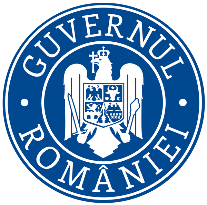                Ministerul Mediului, Apelor şi Pădurilor  Agenţia Naţională pentru Protecţia MediuluiDECIZIA ETAPEI DE ÎNCADRARE - proiect 29 NOIEMBRIE 2019Ca urmare a solicitării de emitere a acordului de mediu adresată de BĂLĂJAN HORAŢIU ADRIAN reprezentant al SOCIETĂŢII HORAPITI SRL, cu sediul în localitatea Dumitra, nr. 569, comuna Dumitra, județul Bistriţa-Năsăud, înregistrată la Agenţia pentru Protecţia Mediului Bistriţa-Năsăud cu nr. 11.235/10.09.2019, ultima completare cu nr. 14.435/29.11.2019, în baza Legii nr. 292/2018 privind evaluarea impactului anumitor proiecte publice și private asupra mediului şi a Ordonanţei de Urgenţă a Guvernului nr. 57/2007 privind regimul ariilor naturale protejate, conservarea habitatelor naturale, a florei şi faunei sălbatice, aprobată cu modificări prin Legea nr. 49/2011, cu modificările și completările ulterioare,Agenţia pentru Protecţia Mediului Bistriţa-Năsăud decide, ca urmare a consultărilor desfăşurate în cadrul şedinţei Comisiei de Analiză Tehnică din data de 27.11.2019, că proiectul ”PNDR - Înfiinţare de exploataţie pomicolă în sistem ecologic Dumitra - Construire centru de producţie”, propus a fi amplasat în localitatea Dumitra, extravilan şi intravilan, comuna Dumitra, județul Bistriţa-Năsăud, nu se supune evaluării impactului asupra mediului. Justificarea prezentei decizii:I. Motivele care au stat la baza luării deciziei etapei de încadrare în procedura de evaluare a impactului asupra mediului sunt următoarele: Proiectul propus intră sub incidenţa Legii nr. 292/2018 privind evaluarea impactului anumitor proiecte publice şi private asupra mediului, fiind încadrat în Anexa nr. 2, la punctul 7, lit. b) ambalarea şi conservarea produselor anumale şi vegetale;Proiectul propus nu intră sub incidența art. 28 din Ordonanța de urgență a Guvernului nr. 57/2007 privind regimul ariilor naturale protejate, conservarea habitatelor naturale, a florei și faunei sălbatice, aprobată cu modificări și completări prin Legea nr. 49/2011, cu modificările și completările ulterioare;Proiectul propus nu intră sub incidența prevederilor art. 48 și 54 din Legea apelor nr. 107/1996, cu modificările și completările ulterioare,Proiectul a parcurs etapa de evaluare iniţială şi etapa de încadrare, din analiza listei de control pentru etapa de încadrare, definitivată în cadrul ședinței C.A.T. şi în baza criteriilor de selecţie pentru stabilirea necesităţii efectuării evaluării impactului asupra mediului din Anexa 3 la Legea nr. 292/2018, nu rezultă un impact semnificativ asupra mediului al proiectului propus.	Pe parcursul derulării procedurii de mediu, anunţurile publice la depunerea solicitării de emitere a acordului de mediu şi pentru încadrarea proiectului au fost mediatizate prin: afişare la sediul Primăriei comunei Dumitra, publicare în presa locală, afişare pe site-ul şi la sediul A.P.M. Bistriţa-Năsăud. Nu s-au înregistrat observaţii/comentarii/contestaţii din partea publicului interesat până la această etapă de procedură.1. Caracteristicile proiectului:a) dimensiunea și concepția întregului proiect:Terenul pe care urmează a fi realizată investiţia este proprietatea dlui Bălăjan Ciprian cu drept de superficie cu titlu gratuit pentru 99 ani către SC HORAPITI SRL. Proiectul se va implementa pe 3 parcele de teren, astfel:exploataţia pomicolă - suprafaţa totală luată în studiu este de 3,94 ha, din care o suprafaţa de 1,99 ha este teren arabil cu amplasamentul în parcela ” La lac” şi o suprafaţa de 1,95 ha ocupată de o livadă de măr care nu mai este productivă, fiind îmbătrânită, cu amplasamentul în parcela ”La rezervor”, parcele situate în extravilanul localităţii, din care pe una cu suprafaţa de 1,66 ha se va planta cireş superintensiv şi una cu suprafaţa de 1,63 ha se va planta cu măr intensiv, cu soiuri rezistente la boli. - portaltoiul folosit, la cireş este Gisella 5 iar la măr este MM 106, - plantaţia se va realiza cu distanţele de plantare:la cireş 4,0 m x 2,0 m = 1250 pomi/ha, necesarul pe toată suprafaţa fiind de 2.075 pomi şi cu o rezervă de 5% = 2179.- la măr distanţele de plantare sunt 4,0 m  x 3,0 m, numărul de pomi la ha 4,0 m x 3,0 m = 833 pomi/ha, necesarul pe toata suprafaţa fiind de 1.358 pomi, cu o rezervă de 5% = 1426.- pentru realizarea exploataţiei pomicole este necesară defrişarea pe suprafata de 1,95 ha livadă existenta, pomii se vor scoate inclusiv cu sistemul radicular, materialul lemnos se va valorifica, pe cât posibil ca şi lemn de foc;- pe o suprafaţă de 0,65 ha vor fi prevăzute zone de întoarcere de 6 m, în partea din amonte şi aval cu lungimea de 110- 125 m;- accesul în livadă se face din drumurile de exploatare existente limitrof cu suprafeţele studiate, iar în interiorul parcelelor se vor folosi zonele de întoarcere;- plantaţia va fi dotată cu sistem de sustinere şi de protecţie antigrindină;- pentru protejarea plantaţiei de pomi împotriva rozatoarelor (iepuri, căprioare) este necesar a se efectua o împrejmuire din gard pe stâlpi de beton şi plasă de sârmă;- plantaţia nu este prevăzută cu sistem de irigare;b) centru de producţie se va implementa pe teren cu suprafaţa de 3750 m2, situat în intravilanul localităţii,- prin proiect se propune doar construirea unei fabrici de procesare a fructelor pentru obținerea de sucuri naturale cu capacitate de 500 kg fructe/zi, în regim de înălţime parter fără înfiinţarea de exploataţii pomicole;BILANŢ TERITORIAL - suprafaţa  terenului  = 3750 m2- suprafaţa construită existentă = 87,60 m2 cu destinaţia de casă de locuit- suprafaţa construită propusă  = 417,90 m2- suprafaţa construită totală pe parcela = 505,50 m2- suprafaţa platforme pietruite  = 935,00  m2- spaţii verzi şi teren neutilizat = 2309,50 m2Construcţia va cuprinde următoarele spaţii: hol de 20,57 m2 depozit fructe de 68,35 m2, spaţiu sortare şi curăţare fructe de 45,15 m2, depozit deşeuri de 12,33 m2, sala de producţi de 172,10 m2, depozit ambalaje sucuri de 19,23 m2 depozit arome de 11,43 m2, depozit produs finit de 26,46 m2, 2 vestiare de 5,49 m2 respectiv 4,65 m2, hol de 2,49 m2, 2 grupuri sanitare şi duşuri de 6,55 m2, birou de 7,52 m2.Procesul de producție pentru obținerea sucului natural din măr cuprinde etapele: recepția materiei prime, sortarea acesteia, spălarea fructelor, tocarea fructelor, presare și filtrare, operație de pasteurizare, dozare-ambalare, marcare, depozitare şi livrare;Secţia va fi dotată cu următoarele utilaje: maşina de ambalat în folie termocontractantă, masa inox cu poliţă inferioară, descărtatot de box paleţi, elevator cu spălător şi tocător, presă cu bandă, bazin flotant pentru colectare suc de 65 l, fitru grosier, omogenizator de 400 l, pasteurizator cu capacitate de 300 l/oră, instalaţie de umplere sticle cu 4 poziţii, cisternă inox pentru suc de 220 l, instalaţie de spălat sticle cu capacitate de 400 sticle/oră, masă de curăţare şi sortare, instalaţie frigorifică depozit fructe şi instalatie depozit frigorific produs finit;b) cumularea cu alte proiecte existente si/sau aprobate: - în vecinatatea amplasamentului proiectului analizat nu sunt prevăzute alte proiecte, nu are efect cumulativ;c) utilizarea resurselor naturale, in special a solului, a terenurilor, a apei si a biodiversității: - pentru realizarea obiectivului se utilizează teren, apă și agregate naturale, pentru funcționarea obiectivului se utilizează fructe şi apă;Utilităţi:- apa va fi asigurată din reţeaua de alimentare cu apă a localităţii;- evacuarea apelor uzate se va realiza în reţeaua de canalizare a localităţii;- pentru prepararea apei calde se vor folosi boilere electrice, iar încălzirea spaţiilor se va realiza cu panouri radiante;d) cantitatea şi tipurile de deşeuri generate/gestionate: - deșeurile generate în faza de construcție sunt: - pământul rezultat din excavații care va fi utilizat ca umplutură pentru sistematizarea terenului;- deșeurile de construcții și de tip menajer care se vor transporta la un depozit de deșeuri prin contract încheiat cu unitate autorizată în acest scop; - deșeurile generate în faza de funcționare sunt: - tocătura de măr care se va livra zilnic la fermele din zonă pentru a fi folosit ca hrană pentru animale;- deșeuri de tip menajer care vor fi depozitate prin contract cu unitate autorizată în acest scop.e) poluarea şi alte efecte negative: Factorul de mediu AER:- în timpul realizării proiectului, posibilele surse de poluare ale aerului sunt reprezentate de praful rezultat din cauza utilajelor auto folosite şi gazele de eşapament rezultate de la aceste utilaje;- praful care poate să apară în timpul execuţiei se va stopa prin întreţinerea corespunzătoare a şantierului şi prin udarea permanentă a căilor de acces;- noxele evacuate în atmosferă sunt gazele de eşapament de la maşini şi utilaje; - maşinile şi utilajele vor fi verificate periodic prin unităţi de service auto, fiind admise în circulaţie doar cele corespunzătoare normelor în vigoare;Factorul de mediu SOL:- în perioada de execuţie, sursele de poluare a solului pot fi cele provenite de la traficul de utilaje şi vehicule grele desfăşurat, prin pierderi accidentale de ulei sau combustibil, de la manipularea unor substanţe potenţial poluatoare (carburanţi, solvenţi, bitum etc.);- în cazul producerii unor pierderi accidentale de ulei sau combustibil se vor utiliza materiale absorbante;Nu se va face schimbul de ulei în organizarea de şantier sau la punctele de lucru. Schimbul de ulei se va face la agenţi economici specializaţi care vor prelua uleiul uzat şi filtrele de ulei când va fi cazul. 							În cazul unor pierderi accidentale de produse petroliere se va interveni cu materiale absorbante pentru impiedicarea poluării solului. Materialul contaminat va fi colectat si depozitat in container metalic.Factorul de mediu ZGOMOT ŞI VIBRAŢII:- sursele de zgomot şi vibraţii vor fi maşinile şi utilajele utilizate şi circulaţia mijloacelor de transport după finalizarea lucrărilor;- sursele de zgomot specifice care se manifestă în timpul execuţiei lucrării vor dispărea odată cu închiderea şantierului, de asemenea, prin refacerea carosabilului, zgomotul produs de circulaţie,  se va diminua considerabil;- în structura lucrărilor nu se introduce elemente care produc radiații, materialele utilizate la lucrări vor fi conform standardelor sau vor avea agremente tehnice valabile.  f) riscurile de accidente majore și/sau dezastre relevante pentru proiectul în cauză, inclusiv cele cauzate de schimbările climatice, conform informațiilor științifice: - substanțele periculoase sunt reprezentate de motorină și benzină, utilizate ca și carburant pentru utilaje;- alimentarea cu carburanți a utilajelor şi mijloacelor de transport se va asigura din afara şantierului, transportul carburanţilor efectuându-se cu cisterne auto, ori de câte ori va fi necesar. În zonele punctelor de lucru nu vor fi depozitați carburanți. - alimentarea cu carburanţi a mijloacelor auto se va face la staţii de distribuţie autorizate, iar lucrările de întreţinere şi reparaţii se vor face în ateliere specializate;- motorina necesară pentru utilajele tehnologice se va aproviziona pe măsura consumului, în funcţie de necesarul zilnic.- la faza de funcţionare agentul frigorific va fi gestionat cu firme specializate în acest scop;- procesul nu include tehnologii cu risc crescut de accident.g) riscurile pentru sănătatea umană (de ex., din cauza contaminării apei sau a poluării atmosferice): distanţa faţă de cele mai apropiate case de locuit este de 20 m; proiectul nu va avea un impact negativ asupra sănătății umane;2. Amplasarea proiectelor: utilizarea actuală şi aprobată a terenurilor: a) conform Certificatului de Urbanism nr. 14 din 7.03.2019, emis de către Primăria Dumitra, terenul de 3750 m2 aferent centrului de prelucrare se află situat în intravilanul localităţii cu folosinţa de teren agricol, iar exploataţia pomicolă cu suprafaţa totală luată în studiu este de 3,94 ha din care o suprafaţa de 1,99 ha este teren arabil cu amplasamentul în parcela ” La lac” şi o suprafaţa de 1,95 ha ocupată de o livadă de măr care nu mai este productivă, fiind îmbătrânită, cu amplasamentul în parcela ”La rezervor”, percelele sunt situate în extravilanul localităţii;2.2 bogăţia, disponibilitatea, calitatea şi capacitatea de regenerare relative ale resurselor naturale, inclusiv solul, terenurile, apa şi biodiversitatea, din zonă şi din subteranul acesteia: - proiectul nu prevede exploatarea resurselor naturale; implementarea proiectului necesită materii prime ce se vor aproviziona de la agenţi economici autorizaţi. Materialul din excavaţii se va reutiliza ca material de umplutură.2.3 capacitatea de absorbţie a mediului natural, acordându-se o atenţie specială următoarelor zone:a) zone umede, zone riverane, guri ale râurilor: proiectul nu este amplasat în astfel de zone;b) zone costiere şi mediul marin: proiectul nu este amplasat în zonă costieră sau mediu marin;c) zonele montane şi forestiere: proiectul nu se află amplasat în zonă montană sau costieră;d) arii naturale protejate de interes naţional, comunitar, internaţional: proiectul nu se va implementa în arii naturale protejate;e) zone clasificate sau protejate conform legislaţiei în vigoare: situri Natura 2000 desemnate în conformitate cu legislaţia privind regimul ariilor naturale protejate, conservarea habitatelor naturale, a florei şi faunei sălbatice; zonele prevăzute de legislaţia privind aprobarea Planului de amenajare a teritoriului naţional - Secţiunea a III-a - zone protejate, zonele de protecţie instituite conform prevederilor legislaţiei din domeniul apelor, precum şi a celei privind caracterul şi mărimea zonelor de protecţie sanitară şi hidrogeologică: proiectul nu se va implementa în arie naturală protejată; f) zonele în care au existat deja cazuri de nerespectare a standardelor de calitate a mediului prevăzute de legislaţia naţională şi la nivelul Uniunii Europene şi relevante pentru proiect sau în care se consideră că există astfel de cazuri: proiectul nu este amplasat într-o astfel de zonă;g) zonele cu o densitate mare a populației: proiectul se va implementa în vecinătatea zonei de locuit, dar acesta nu va afecta populaţia; h) peisaje şi situri importante din punct de vedere istoric, cultural sau arheologic: - proiectul nu este amplasat în zonă cu peisaje şi situri importante din punct de vedere istoric, cultural și arheologic.3. Tipurile și caracteristicile impactului potenţial:a) Importanța și extinderea spațială a impactului:- proiectul se va implementa pe un teren cu suprafaţa de 3750 m2, situat în intravilanul localităţii Dumitra, cu acces din drumul judeţean  iar exploataţia pomicolă pe 3,94 ha în extravilanul localităţii;b) Natura impactului:- impactul direct, pe termen scurt, reversibil se va produce numai asupra solului;- asupra celorlalţi factori de mediu se va manifesta impact negativ redus, limitat în timp, pe perioada funcţionării proiectului;- impactul asupra aerului va fi indirect, negativ, nesemnificativ, pe termen scurt, datorat poluanţilor emişi din surse difuze şi din sursă dirijată, poluanţii emişi se vor situa sub valorile maxime admise prin normativele în vigoare;- impactul cumulativ poate să apară din cauza pulberilor, gazelor de ardere şi de eşapament şi zgomotului, distanța dintre platforma stației de mixturi asfaltice și vecinătăți permite sedimentarea pulberilor și dispersarea gazelor de eșapament fără a exista riscul apariției unor zone de concentrare a poluanților; c) Natura transfrontalieră a impactului - lucrările propuse nu au efect transfrontalier.d) Intensitatea şi complexitatea impactului: - având în vedere durata limitată în timp a lucrărilor de execuţie  şi amploarea acestora, se consideră că impactul asupra factorilor de mediu (aer, apă, sol) este nesemnificativ;- în perioada de funcţionare se va asigura un management judicios al emisiilor şi deşeurilor, astfel încât impactul asupra factorilor de mediu şi asupra populaţiei, al activităţii, să fie redus; e) Probabilitatea impactului:- în timpul realizării lucrărilor de construcţie pot apărea poluări accidentale cu produse petroliere; în acest caz se vor lua toate măsurile necesare pentru restrângerea sau depoluarea zonei afectate; -  nu se va crearea infrastructură temporară în perioada de desfășurare a proiectului;- lucrările se vor desfășura strict pe amplasament fără afectarea altor suprafețe de teren;f) Debutul, durata, frecvenţa şi reversibilitatea impactului:- pe perioada realizării lucrărilor de construcție, aerul va fi afectat nesemnificativ de emisiile provenite de la funcţionarea utilajelor;- impactul va fi temporar, pe termen scurt si reversibil;- clima nu va fi afectată de implementarea proiectului;- pe durata funcționării calitatea aerului nu va fi influenţată;g) Cumularea impactului cu impactul altor proiecte existente și/sau aprobate:- în vecinatatea amplasamentului proiectului analizat nu sunt prevăzute alte proiecte, nu are efect cumulativ;h) Posibilitatea de reducere efectivă a impactului:- în timpul realizării lucrărilor de construcție:	- utilizarea mașinilor și utilajelor silențioase și verificate tehnic; 	- reducerea timpului de mers în gol a motoarelor utilajelor şi a mijloacelor de transport auto;	- prevenirea ridicării prafului prin acțiuni de stropire;- asigurarea permanentă a stocului de materiale și dotări necesare pentru combaterea efectelor poluărilor accidentale (materiale absorbante).- în timpul funcţionării staţiei:- verificarea periodică a sistemului de reţinere a pulberilor de la silozurile de ciment; - colectarea selectivă şi depozitarea controlată a deşeurilor;- evacuarea ritmică a deșeurilor rezultate de pe amplasament, evitarea depozitării necontrolate a acestora;- menținerea și întreținerea spațiilor verzi de pe amplasament, inclusiv a perdelei vegetale.II. Motivele pe baza cărora s-a stabilit necesitatea neefectuării evaluării adecvate sunt următoarele:− proiectul propus nu intră sub incidența art. 28 din Ordonanța de urgență a Guvernului nr. 57/2007 privind regimul ariilor naturale protejate, conservarea habitatelor naturale, a florei și faunei sălbatice, aprobată cu modificări și completări prin Legea nr. 49/2011, cu modificările și completările ulterioare III. Motivele pe baza cărora s-a stabilit necesitatea neefectuării evaluării impactului asupra corpurilor de apă sunt următoarele:− proiectul propus nu intră sub incidența prevederilor art. 48 și 54 din Legea apelor nr. 107/1996, cu modificările și completările ulterioare.Condiţii de realizare a proiectului:a. Se vor respecta prevederile O.U.G. nr. 195/2005 privind protecţia mediului, cu modificările şi completările ulterioare.b. Nu se ocupă suprafețe suplimentare de teren pe perioada executării lucrărilor, materialele necesare se vor depozita pe terenul aferent proiectului.c. Pe parcursul execuţiei lucrărilor se vor lua toate măsurile pentru prevenirea poluărilor accidentale, iar la finalizarea lucrărilor se impune refacerea la starea iniţială a terenurilor afectate temporar de lucrări.d. Materialele necesare pe parcursul execuţiei lucrărilor vor fi depozitate numai în locuri special amenajate, astfel încât să se asigure protecţia factorilor de mediu. Se interzice depozitarea necontrolată a deşeurilor.e. Mijloacele de transport şi utilajele folosite vor fi întreţinute corespunzător, pentru reducerea emisiilor de noxe în atmosferă şi prevenirea scurgerilor accidentale de carburanţi/lubrifianţi. f. Se va asigura în permanenţă stocul de materiale şi dotări necesare pentru combaterea efectelor poluărilor accidentale (materiale absorbante pentru eventuale scurgeri de carburanţi, uleiuri, etc.).g. La încheierea lucrărilor se vor îndepărta atât materialele rămase neutilizate, cât şi deşeurile rezultate în timpul lucrărilor.h. Se interzice accesul de pe amplasament pe drumurile publice cu utilaje şi mijloace de transport necurăţate.i. Deşeurile menajere vor fi transportate şi depozitate prin relaţie contractuală cu operatorul de salubritate, iar deşeurile valorificabile se vor preda la societăţi specializate, autorizate pentru valorificarea lor. Colectarea deşeurilor menajere se va face în mod selectiv (cel puţin în 3 categorii), depozitarea temporară fiind realizată doar în incintă. Se va întocmi evidenţa tuturor categoriilor de deşeuri conform prevederilor H.G. nr. 856/2002, cu modificările și completările ulterioare.Gestionarea deșeurilor se va face cu respectarea strictă a prevederilor Legii nr. 211/2011 privind regimul deşeurilor, cu modificările și completările ulterioare.j. Atât pentru perioada execuţiei lucrărilor, cât şi în perioada de funcţionare a obiectivului, se vor lua toate măsurile necesare pentru:   - evitarea scurgerilor accidentale de produse petroliere de la mijloacele de transport utilizate;   - evitarea depozitării necontrolate a materialelor folosite şi a deşeurilor rezultate;   - asigurarea permanentă a stocului de materiale și dotări necesare pentru combaterea efectelor poluărilor accidentale (materiale absorbante).k. Titularul proiectului și antreprenorul/constructorul sunt obligați să respecte și să implementeze toate măsurile de reducere a impactului, precum și condițiile prevăzute în documentația care a stat la baza emiterii prezentei decizii.l. La finalizarea investiţiei, titularul va notifica Agenţia pentru Protecţia Mediului Bistriţa-Năsăud şi Comisariatul Judeţean Bistrița-Năsăud al Gărzii Naționale de Mediu pentru verificarea conformării cu actul de reglementare.Prezenta decizie este valabilă pe toată perioada de realizare a proiectului, iar în situația în care intervin elemente noi, necunoscute la data emiterii prezentei decizii sau se modifică condițiile care au stat la baza emiterii acesteia, titularul proiectului are obligația de a notifica autoritatea competentă emitentă.Orice persoană care face parte din publicul interesat și care se consideră vătămată într-un drept al său ori într-un interes legitim se poate adresa instanței de contencios administrativ competente pentru a ataca, din punct de vedere procedural sau substanțial, actele, deciziile ori omisiunile autorității publice competente care fac obiectul participării publicului, inclusiv aprobarea de dezvoltare, potrivit prevederilor Legii contenciosului administrativ nr. 554/2004, cu modificările și completările ulterioare.Se poate adresa instanței de contencios administrativ competente și orice organizație neguvernamentală care îndeplinește condițiile prevăzute la art. 2 din Legea nr. 292/2018 privind evaluarea impactului anumitor proiecte publice și private asupra mediului, considerându-se că acestea sunt vătămate într-un drept al lor sau într-un interes legitim.Actele sau omisiunile autorității publice competente care fac obiectul participării publicului se atacă în instanță odată cu decizia etapei de încadrare, cu acordul de mediu ori, după caz, cu decizia de respingere a solicitării de emitere a acordului de mediu, respectiv cu aprobarea de dezvoltare sau, după caz, cu decizia de respingere a solicitării aprobării de dezvoltare.Înainte de a se adresa instanței de contencios administrativ competente, persoanele prevăzute la art. 21 din Legea nr. 292/2018 privind evaluarea impactului anumitor proiecte publice și private asupra mediului au obligația să solicite autorității publice emitente a deciziei prevăzute la art. 21 alin. (3) sau autorității ierarhic superioare revocarea, în tot sau în parte, a respectivei decizii. Solicitarea trebuie înregistrată în termen de 30 de zile de la data aducerii la cunoștința publicului a deciziei.Autoritatea publică emitentă are obligația de a răspunde la plângerea prealabilă prevăzută la art. 22 alin. (1), în termen de 30 de zile de la data înregistrării acesteia la acea autoritate.Procedura de soluționare a plângerii prealabile prevăzută la art. 22 alin. (1) este gratuită și trebuie să fie echitabilă, rapidă și corectă.Prezenta decizie poate fi contestată în conformitate cu prevederile Legii nr. 292/2018 privind evaluarea impactului anumitor proiecte publice și private asupra mediului și ale Legii nr. 554/2004, cu modificările și completările ulterioare.DIRECTOR EXECUTIV,biolog-chimist Sever Ioan ROMAN                  ŞEF SERVICIU 						        p.  ŞEF SERVICIU   AVIZE, ACORDURI, AUTORIZAŢII,			     CALITATEA FACTORILOR DE MEDIU                 ing. Marinela Suciu  					         ing. Anca Zaharie         Întocmit, 						                  Întocmit, Ing. Livia Puşcaş                                                                            ecolog Alina ŞteopanAGENŢIA PENTRU PROTECŢIA MEDIULUI BISTRIȚA - NĂSĂUDAdresa: strada Parcului nr. 20, Bistrița, cod 420035, jud. Bistrița-NăsăudE-mail: office@apmbn.anpm.ro; Tel.0263 224 064; Fax 0263 223 709         AGENŢIA PENTRU PROTECŢIA MEDIULUI BISTRIȚA - NĂSĂUDOperator de date cu caracter personal, conform Regulamentului (UE) 2016/679